Конкурс чтецов и рисунков « Куйбышев – запасная столица».12 октября 2020 года в школе были проведены конкурс  рисунков и конкурс чтецов " Куйбышев запасная столица, посвященные запасной столице СССР г. Куйбышеву.Конкурс чтецов – одно из мероприятий, призванных связать поколения. Для нынешних школьников военные годы – совсем далекое прошлое, и  у них уже нет  возможности услышать истории о военном и блокадном времени из уст непосредственных участников событий. Через литературу и творчество дети получают возможность прикоснуться к истории своей страны, своего города.Ребята подготовили произведения: Данилы Рязанцева, Виталия Ревякина, Глеба Алексашина, Алексея Решетова. Каждый из исполнителей  смог выразить чувства авторов произведений, не оставил равнодушным ни одного слушателя. Да иначе и быть не должно: стихотворения передавали мужество, героизм, отвагу советских людей, жизнь и подвиги которых будут служить беззаветным примером для всех поколений.С большим трудом жюри при подведении итогов выделили лучших  среди лучших чтецов.  Ими стали Орешин Егор- 1 место, Накрайникова Елена – 2 место, Почкин Данил – 3 место  –   возрастная категория 1-4 классы, а в возрастной категории  5 – 7 классы   Савинова Полина- 1 место, Кутузова Дарья- 2 место и  Ибрагимов Айдар- 3 место. 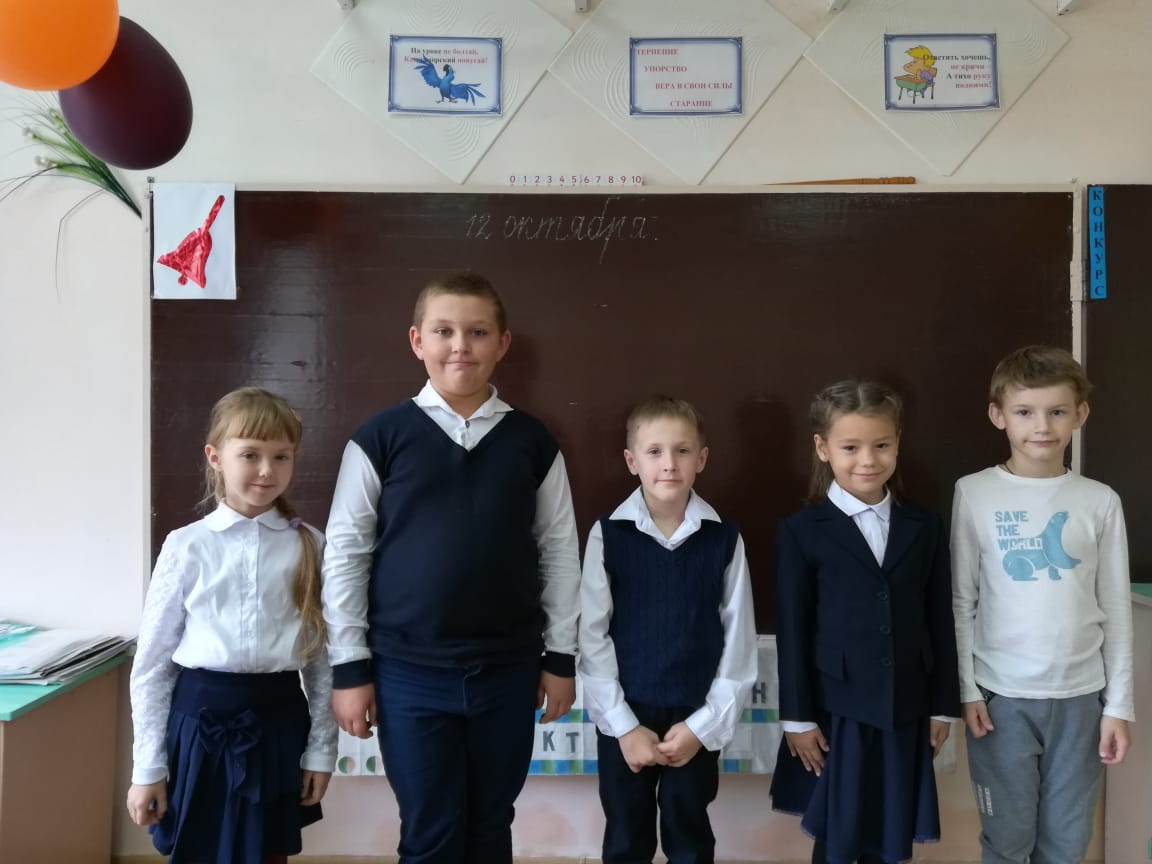 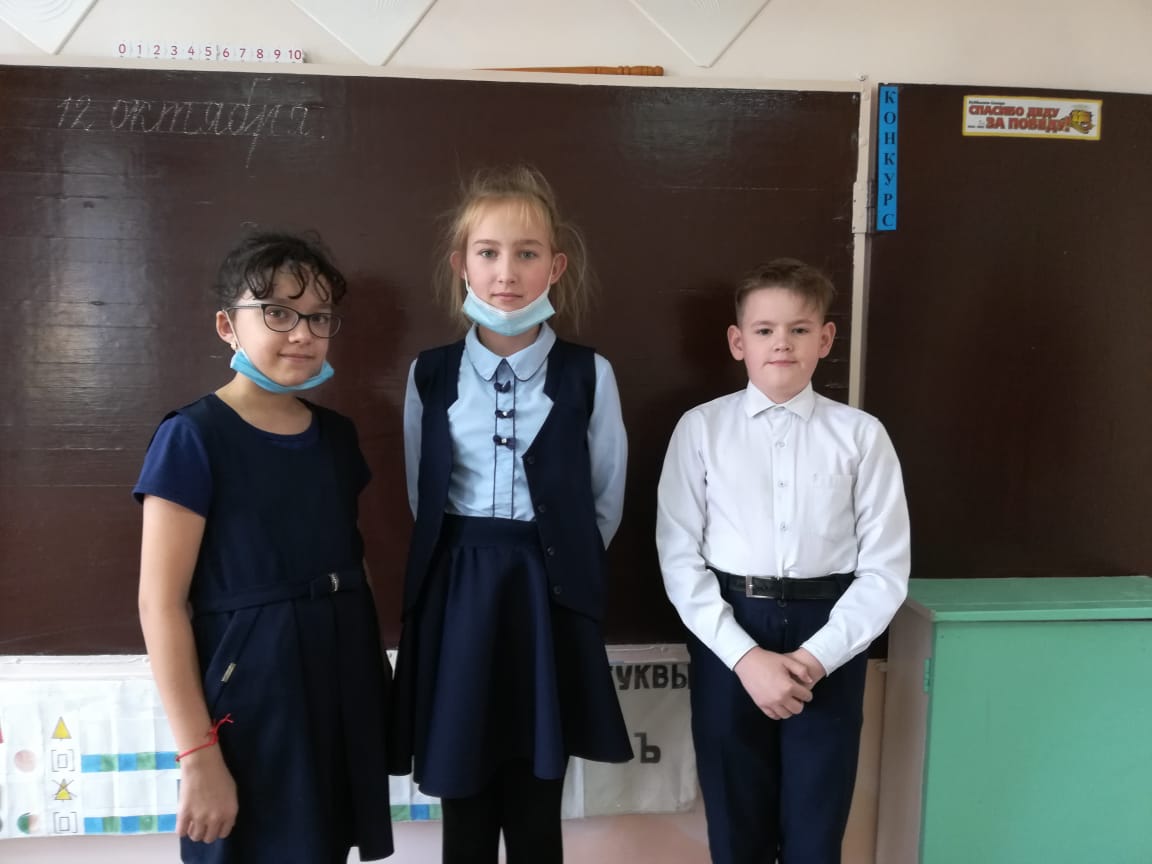 В  этот же день были подведены итоги конкурса рисунков среди учащихся 5-7 классов   « Куйбышев – запасная столица» Жюри конкурса оценило не только мастерство художественного исполнения работ, но и выразительность отношения авторов к данному историческому событию. Лучшей работой признан рисунок Савиновой Полины.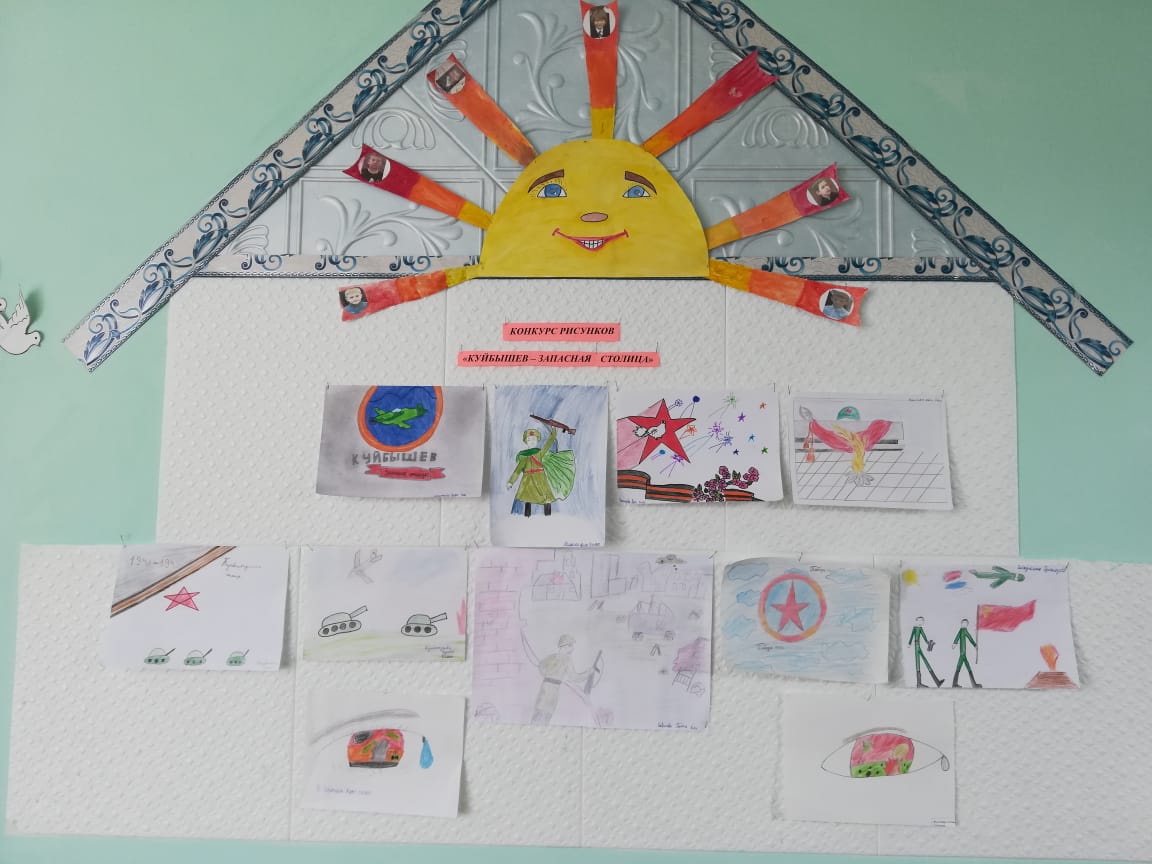 Мы надеемся, что стихи о войне в исполнении участников конкурса оставили в каждой душе светлые и радостные чувства. Главное, чтобы война оставалась в стихах, рисунках,  картинках и никогда – никогда не повторялась в реальности.  Все ребята, участвовавшие в конкурсах, получили сладкие призы.                                                                        Голубчикова А.С.